ПОРТФОЛИОПреподавателя---Бондаренко Юрия ВячеславовичаОсновные сведенияОбразованиеДиссертацииДиссертации, защищенные под руководством преподавателяОпыт работПреподаваемые дисциплиныИнновационные образовательные технологииОбласть научных интересовНаучные проектыКонференции, семинары и т.п.Основные публикацииОбщественная деятельность (членство в диссертационных советах, редакционных советах, ученых советах, экспертных сообществах и пр.)Грамоты, благодарности, наградыДостижения студентов                         Участие в программах дополнительного образованияПриложение: копии подтверждающих документов.ФИО ___________________(подпись)Дата рождения13 апреля 1950 года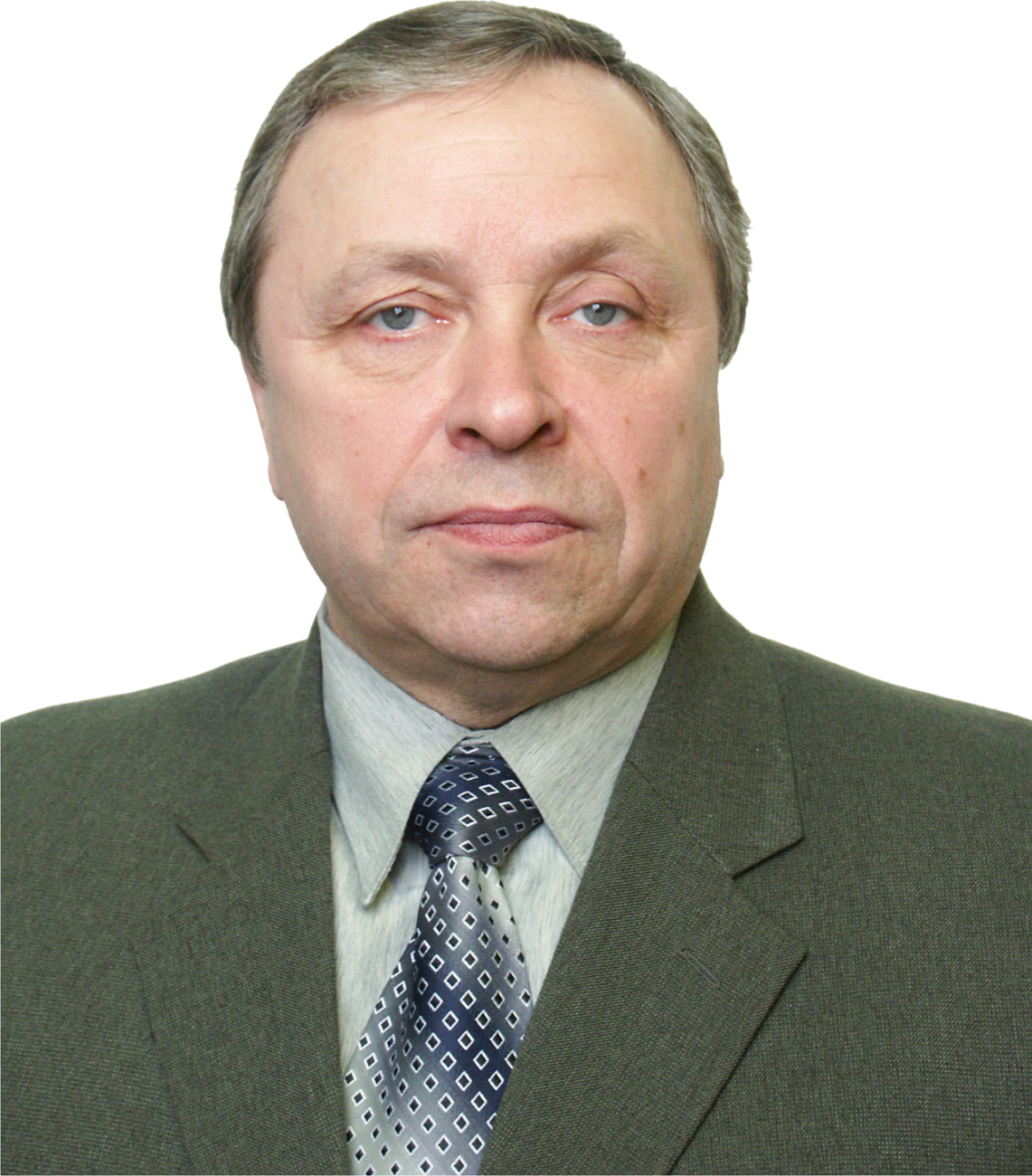 Структурное подразделениеКафедра природообустройства и водопользованияДолжностьПрофессор Ученая степеньДоктор сельскохозяйственных  наукУченое званиеПрофессор № п/пГод окончанияОфициальное название учебного заведения  Специальность/направление Квалификация 11975Саратовский сельскохозяйственный  институтЛесное хозяйство инженерНазвание (ученая степень, специальность, тема)Год защитыКандидат сельскохозяйственных наук, 06.03.04 – агролесомелиорация, «Исследование основных параметров систем защитных лесных насаждений на берегах гидрографической сети южной части Приволжской возвышенности».Доктор сельскохозяйственных наук, 06.01.02 – мелиорация, рекультивация и охрана земель, 06.03.04 – агролесомелиорация и защитное лесоразведение, озеленение населенных пунктов, «Системы адаптивно-ландшафтных мелиораций водосборов малых рек Нижнего Поволжья».19812003№п/пФ.И.О соискателяНазвание (ученая степень, специальность, тема)Годзащиты1.2.  3.  4.   5.     Жигалов В.Н.Зацепин А.В.Афонин В.В.Ткачев А.А. Фисенко Б.В.К. с.-х. н., 06.03.04 - Агролесомелиорация и защитное лесоразведение, «Лесная мелиорация оврагов Южно-Приволжского района Русской равнины»К. с.-х. н., 06.01.02 - Сельскохозяйственная мелиорация, «Влияние мелиоративных мероприятий на водную эрозию и плодородие почв южных щебенчатых черноземов Приволжской возвышенности»К. с.-х. н., 06.01.02 – Мелиорация, рекультивация и охрана земель, «Почвоводоохранная роль мелиоративных мероприятий на водосборах малых рек Приволжской возвышенности»К. с.-х. н., 06.01.02 – Мелиорация, рекультивация  и охрана земель, «Обоснование и разработка методов борьбы с водной эрозией на водосборах малых рек Саратовского Правобережья»К. с.-х. н., 06.01.02 – Мелиорация, рекультивация и охрана земель, «Совершенствование параметров противоэрозионных инженерно-мелиоративных рубежей на водосборах малых рек Саратовского Правобережья»19941997200220032006№п/пПериод работы (годы)Официальное название организации,структурное подразделениеДолжность11967 - 1968 г.г. Совхоз «Духовницкий», Саратовская область рабочий21968 - 1970 г.г.Служба в рядах Советской Армии (ГСВГ)старший оператор31970 - 1975 г.г.Саратовский СХИ, лесохозяйственный факультетстудент41975 -1976 г.г.Куйбышевский мехлесхоз, Чапаевское лесничествопом. лесничего51976 – 1983г.г.Всесоюзный НИИ агролесомелиорациинаучный сотрудник61983 – 1985г.г.Саратовский институт механизации сельского хозяйства (СИМСХ), каф. геодезии и гидрометриистарший преподаватель71985 -2015г.г.Саратовский государственный аграрный университет, кафедра геодезии, гидрологии и гидрогеологиизаведующий82015 – по   н. вр.Саратовский государственный аграрный   университет, каф. Инженерных изысканий, природообустройства и водопользованиияпрофессорНаименования преподаваемых дисциплинГидрология, климатология и метеорологияТеоретические вопросы водопользования. Гидрометрия3. Гидрометрическое обеспечение противопаводковой защиты территорий№п/пНаименование технологии и ее краткое описаниеДисциплина, в рамках которой используются инновационные образовательные технологииПрограммное средство автоматизациии нженерных гидрологических расчетов Freguency.Программный гидрологический комплекс, разработанный ГГИ, позволяет производить оценку параметров аналитических кривых распределения в соответствии с требованиями СП 33 – 11 – 2003 и выполнять весь объем статистических расчетов по данным исходного гидрологического ряда..Гидрология, климатология и гидрология, гидрология, основы инженерных изысканий, гидрологическое обоснование проектных решений в дипломном проектированииключевые слова, характеризующие область научных интересовСистемы адаптивно-ландшафтных мелиораций, агролесомелиорация, эрозионно-гидрологические процессы, малые речные системы, водная эрозия и плодородие почв,  рациональное природопользование.№ п/пНазвание проекта, гранта, контрактаГодСтатус участника проекта1     2«Послепаводковое обследование паводкоопасных территорий и водных объектов, полностью расположенных на территории Саратовской области в соответствии с утвержденным Перечнем мероприятий, направленных на достижение целевых прогнозных показателей и финансируемых за счет средств, предоставляемых в виде субвенций из федерального бюджета бюджетам субъектов Российской Федерации на осуществление отдельных полномочий Российской Федерации в области водных отношений »Государственный контракт № 35 от 08.08.2011 г. на выполнение работ по определению границ водоохранных зон и границ прибрежных защитных полос реки Хопер на территории Саратовской области.2007-2015        2011РуководительРуководитель№ п/пНазвание конференции, дата проведения, место проведения (страна, город, организация и т.п.)Название доклада Содокладчики1Основы рационального природопользования / Материалы II международной научно-практической конференции. Саратов: ИЦ Наука, 2009. С. 68 – 77.Проблемы инженерно-мелиоративного преобразования рек Саратовской областиАфонин В.В., Фисенко Б.В.,  Ткачев А.А.2Материалы международной научно-практической конференции «Социально-экономические и экологические проблемы сельского и водного хозяйства». Ч.I  «Комплексное обустройство ландшафта».-М.:ФГОУ ВПО МГУП,2010. С.72-79.Особенности создания лесных культур дуба на эродированных склонах Саратовского ПравобережьяКарпушкин А.В3Материалы международной научно-практической конференции «Социально-экономические и экологические проблемы сельского и водного хозяйства». Ч.III  «Водные объекты: состояние, проблемы и пути решения».-М.:ФГОУ ВПО МГУП,2010. С.24-31.Малая речная система «Вязовка» - полигон для изучения закономерностей формирования современного гидроэкологического состояния малых рек Саратовского ПравобережьяФисенко Б.В.,Сайфуллин В.В.4Основы рационального природопользования: материалыIII международной научно-практической конференции (ФГБОУ ВПО «Саратовский ГАУ»).Изд. «Саратовский источник»: Саратов,2011.С. 174-181Оценка и учет нестационарности развития гидрологических процессов при водохозяйственном проектированииАфонин В.В.,Карпушкин А.В5Основы рационального природоползования: материалыIV международной научно-практической конференции (ФГБОУ ВПО «Саратовский ГАУ»).Изд. «Саратовский источник»: Саратов, 2013.С. 125-130Экологическое обоснование систем адаптивно-ландшафтных мелиораций водосборов№п/пНаименование работы,ее видФормаработыВыходныеданныеОбъ-ём в п. л.или с.Соавторы1234561. Научные работы1. Научные работы1. Научные работы1. Научные работы1. Научные работы1. Научные работы1.Водорегулирующая эффек-тивность полосных лесных насаждений различных па-раметров в гидрографичес-кой сети /статья/ печатнаяВопросы защиты почв от эрозии. Бюллетень ВНИАЛМИ– Волгоград, 1978. – Вып. 2(27). С.21-22. Зыков И.Г.2.Агрономическая эффектив-ность противоэрозионных лесных полос /статья/ печатнаяИнф. листок ЦНТИ. – Волгоград, 1979. – № 80 – 79.0,170,10 Зыков И.Г.3.Мелиоративное влияние противоэрозионных лесных насаждений в условиях 1979 засушливого года /статья/ печатнаяИнф. листок ЦНТИ. – Волгорад, 1979. – № 58 – 79.0,180,06 Зыков И.Г., Лепилин Г.Н.4.Определение параметров системы защитных лесных насаждений на берегах гид-рографической сети /статья/ печатнаяПовышение эффективности сельскохозяйственного производства. Межвуз. науч. сб. Изд-во с.-х. ин-та, Волгоград, 1979. С. 46-49.0,085.Водный баланс склонов ба-лок в период стока и пути его регулирования /тезисы/ печатнаяТеоретические основы противоэрозионных мероприятий. Материалы Всесоюзной кон-ференции, Одесса, ОГУ, 1979. С. 70.0,040,02 Зыков И.Г.6.Эффективность береговых водорегулирующих лесных полос, совмещённых с гид-ротехническими сооружени-ями /статья/ печатнаяЛесохозяйственная информация ЦБНТИ лесхоза, 1979, вып. 19, С. 6.0,040,02 Зыков И.Г.7.Морфометрические показа-тели балок Правобережья Нижней Волги  /статья/ печатнаяАгролесомелиоративные способы защиты почв от водной эрозии и рациональное использование эродированных почв. Бюллетень ВНИАЛМИ. – Волгоград, 1980. – Вып. 3(34). С. 46-480,138.Предложения по оптималь-ным параметрам систем про-тивоэрозионных лесных на-саждений на склонах /реко-мендации/ печатнаяРед.-изд. отд. ВНИАЛМИ. – Волгоград, 1980.  24 с.1,00,25 Ивонин В.М. Зыков И.Г. Панов В.И.9.Исследование основных па-раметров систем защитных лесных насаждений на бере-гах гидрографической сети южной части Приволжской возвышенности (диссертация на соискание учёной степени канд. с.-х. наук) рукоп.Всесоюзный НИИ агролесомелиорации, Волгоград, 1981. 146 с.146с.10.Исследование основных па-раметров систем защитных лесных насаждений на бере-гах гидрографической сети южной части Приволжской возвышенности (автореферат диссертации на соискание учёной степени канд. с.-х. наук) рукоп.Всесоюзный НИИ агролесомелиорации, Волгоград, 1981. 24 с.1,011.К вопросу определения ши-рины водорегулирующих по-лос на берегах балок При-волжской возвышенности /статья/ печатнаяДеп. во ВНИИТЭИСХ. РЖ Лесоводство и агролесомелиорация, №1, 1981. С. 2.0,2512.Методические рекомендации по проектированию защит-ных лесных насаждений на землях гидрографической се-ти лесостепной и степной зон европейской части РСФСР /рекомендации/ печатнаяИзд-во ВАСХНИЛ. – М., 1981.  58 с.3,750,31 Зыков И.Г. Кузнецов А.П. и др. (всего 12чел.)13.Рекомендации по защите почв от эрозии и повышению плодородия эродированных земель Волгоградской облас-ти /рекомендации/ печатнаяРед.-изд.отд. ВНИАЛМИ. – Волгоград, 1981. 52 с.3,020,38Долгилевич М.И,  Зыков И.Г.,Торохтун И.М.          и др.(всего 8 чел)14.Влияние лесных полос на урожай сельскохозяйствен-ных культур /статья/ печатнаяИнф.листок ЦНТИ. – Волгоград, 1982. - №284-82.0,170,1. Белов А.Н.15.Влияние длины линий стока на поверхностный сток /статья/ печатнаяЗащита почв от эрозии лесомелиоративными мероприятиями. Бюллетень ВНИАЛМИ. – Волгоград, 1982. – Вып. 1(37). С.18-20.0,1316.Гидрологическая и противо-эрозионная роль мульчиро-вания поверхности зяби при стоке талых вод /статья/ печатнаяСовершенствование зональных почвозащитных технологий возделывания полевых культур. Сб. научных работ, Целиноград, ВНИИЗХ, 1982. С. 110-115.0,30,1 Ивонин В.М., Зыков И.Г.17.Эффективность лесомелио-ративного комплекса на бе-регах балок в южной части Приволжской возвышенно-сти/статья/ печатнаяВопросы теории и практики защиты почв от эрозии и охрана окружающей среды. Сб. научных работ. – М.,ВАСХНИЛ, 1982. С. 64-65.0,0818.Предложения по оптималь-ным параметрам систем про-тивоэрозионных лесных по-лос на берегах гидрографи-ческой сети в Правобережье Нижней Волги /рекомендации/ печатнаяРед.-изд. отд. ВНИАЛМИ. – Волгоград, 1982.  8 с.0,330,2 Зыков И.Г.19.Мелиоративная роль лесных насаждений гидрографичес-кой сети Нижнего Поволжья /статья/ печатнаяНаучные основы противоэрозионной мелиорации. Сб. научных трудов. Вып. 1(75). Ред.- изд. отд. ВНИАЛМИ, Волгоград, 1982. С. 61-67.0,520.Влияние противоэрозион-ного комплекса на гидроло-гический режим склоновых земель в условиях Нижнего Поволжья /статья/ печатнаяВодные проблемы Нижнего Поволжья и пути их решения. Межвуз. научн. сб. Ред.- изд. отд. инженерного строительного института. – Волгоград, 1982. С. 97-100.0,140,07 Лепилин Г.Н.21.Поверхностный сток на службу урожаю /статья/ печатнаяИнф. листок ЦНТИ. – Волгоград, 1983. – № 237-83.0,1322.Лесная мелиорация балок и оврагов Нижнего Поволжья /статья/ печатнаяЛесное хозяйство и защитное лесоразведение. Межвузов. научн. сб. Изд-во с.-х. ин-та им. Н.И. Вавилова. – Саратов, 1983. С. 3-13.0,40,1 Зыков И.Г., Анопин В.Н., Лепилин Г.Н.23.Влияние агролесомелиора-тивных насаждений на гид-рологический режим и био-продуктивность агроценозов овражно-балочных систем /статья/ печатнаяАгролесомелиоративные насаждения, их экология и значение в лесоаграрном ландшафте. Сб. научн. тр.. Ред.- изд. отд. ВНИАЛМИ. Волгоград,1983. С. 135-144.0,40,2 Лепилин Г.Н.24.Временные рекомендации по созданию водорегулирую-щих лесных полос с контур-ным размещением на скло-новых землях /рекомендации/ печатнаяИзд-во ВАСХНИЛ, М., 1983. 28 с.1,20,2Павловский Е.С.,Зыков И.Г. и др.(всего  6 чел.)25.Противоэрозионное контур-ное лесоразведение /статья/ печатнаяСтепные просторы, №3, 1984. С. 24-26.0,170,1 Зыков И.Г.26.Улучшение естественных кормовых угодий на склонах лесостепной и степной зон Европейской части РСФСР /рекомендации/ печатнаяРоссельхозиздат. – М., 1984. 29 с.1,60,2 Зыков И.Г., Лепилин Г.Н. и др.(всего 8 чел.)27.Обеспеченность слоя стока талых вод в зоне каштановых почв Нижнего Поволжья /статья/ печатнаяПротивоэрозионная лесомелиорация. Бюллетень ВНИАЛМИ. – Волгоград, 1984. – Вып. 2(43). С. 4-6.0,130,05 Зыков И.Г., Калужский В.А.28.Противоэрозионная эффек-тивность лесных полос на ложбинистых склонах /статья/ печатнаяПроблемы сельскохозяйственной мелиорации в Поволжье. Межвуз. научн. сб. Изд-во с.-х. ин-та им. Н.И. Вавилова. – Саратов, 1984. С. 77-81.0,20,1 Калужский В.А.29.Надёжные гидрологические расчёты – основа эффектив-ности противоэрозионного комплекса /тезисы/ печатнаяКомплекс противоэрозионных мероприятий в действии (Тезисы докладов Республиканской конференции). Изд-воУкрНИИЗПЭ. – Ворошиловград, 1985. С. 83-84.0,080,04 Калужский В.А.30.Комплексное освоение гид-рографической сети /статья/ печатнаяСтепные просторы, №3, 1985. С. 37-39.0,130,06 Лепилин Г.Н.31.К вопросу о надёжности гид-рологических прогнозов /статья/ печатнаяЛесомелиорация склонов. Сб. научн. тр. Ред.- изд. отд. ВНИАЛМИ. – Волгоград, 1985. С. 100-103.0,1732.Возврат в хозяйственное ис-пользование размытых скло-новых земель /статья/ печатнаяСтепные просторы, №8, 1986. С.33-35.0,080,04 Анопин В.Н.33.Характеристика суходоль-ного звена гидрографической сети юга Приволжской воз-вышенности /тезисы/ печатнаяЗакономерности проявления эрозионных и русловых процессов в различных природных условиях. (Тезисы докладов Четвёртой Всесоюзной научной конференции). Изд-во МГУ. – М., 1987. С. 168-169.0,0834.Продуктивность агроценозов овражно-балочных земель юга Приволжской возвышен-ности /тезисы/ печатнаяСостояние и охрана биологических ресурсов Волгоградской области (Тезисы докладов IV межотраслевой научно-практической конференции). Изд-во Дома техники НТО. – Волгоград, 1987. С. 72-73.0,0835.Изучить особенности   за-щитного лесоразведения  в связи с контурной организа-цией территорий в условиях юга ЦРНЗ, Поволжья и За-падной Сибири /статья/ печатнаяАгролесомелиоративные исследования в СССР. Выпуск 13(69). Волгоград, 1987. С. 76-78.0,100,05 Барабанов А.Т.36.Новый способ создания лесо-насаждений на оврагах Сара-товской области /статья/ печатнаяИнф. листок ЦНТИ. – Саратов, 1988. – №145-88.0,080,04 Анопин В.Н.37.К вопросу о контурном раз-мещении лесных полос в свя-зи с ложбинностью склонов /статья/      печатнаяЛесомелиорация при контурном земледелии. Сб. научн. тр.  Ред. – изд.   отдел ВНИАЛМИ. Вып.1(93).  – Волгоград, 1988. С. 111-116.0,238.Облесение оврагов Нижнего Поволжья печатнаяСтепные просторы, №7, 1989. С. 17.0,030,01 Анопин В.Н., Калужский В.А.39.Создание защитных лесных насаждений на оврагах сухо-степной зоны печатнаяЛесное хозяйство, №9, 1989. С. 42-44.0,260,13 Анопин В.Н.40.Методика определения рас-чётных характеристик повер-хностного стока /тезисы/ печатнаяПовышение эффективности использования водных ресурсов в сельском хозяйстве. Ред. изд. отд. НИМИ. – Новочеркасск, 1989. С. 143-144.0,0841.Рекомендации по лесной мелиорации при контурной организации территории в районах активного проявления водной эрозии /тезисы/ печатнаяРед.-изд. отд. ВНИАЛМИ, Волгоград, 1989.   34 с.1,90,32 Барабанов А.Т.                        Зыков И.Г.42.Противоэрозионная устойчи-вость почв в Правобережье Саратовской области /тезисы/ печатнаяВопросы экологии в интенсивных системах земледелия Поволжья. Ред.- изд. отд. НИИСХ Юго-Востока. – Саратов, 1990. С. 43-44.0,080,03 Калужский В.А. Жигалов В.Н.43.К вопросу о мелиорации во-досборов малых рек южной части Приволжской возвы-шенности /тезисы/ печатнаяВопросы экологии в интенсивных системах земледелия Поволжья (тезисы докладов научной конференции). Ред.- изд. отд. НИИСХ Юго-Востока. – Саратов, 1990. С. 44-46.0,080,03 Калужский В.А., Проездов П.Н.44.Закрепление оврагов комби-нированными валами печатнаяИнф. листок ЦНТИ. – Саратов, 1990. –  №119-90.0,180,06 Калужский В.А.45.Лесная мелиорация оврагов /тезисы/ печатнаяЭкологические аспекты использования и охраны почвенных ресурсов Молдавии (тезисы докладов Республиканской конференции). Кишинёв, 1990. С. 7-9.0,246.Условия эрозии и эрозион-ные свойства почв Право-бережья Саратовской области /статья/ печатнаяЭрозионные свойства почв некоторых регионов РСФСР. Межвуз. сб. научн. трудов. Ред.- изд. отд. гос. пед. ин-та. – Брянск, 1990. С. 41-50.0,50,1 Калужский В.А., Иванова З.П., Прахов А.В., Немцов А.И.47.Разработать агролесомелио-ративные мероприятия для водосборов малых рек Сара-товского Правобережья /статья/ печатнаяАгролесомелиоративные исследования в СССР. Вып. 14(70). Ред.-изд. отд. ВНИАЛМИ. – Волгоград, 1991. С. 124-126.0,248.Провести производственную проверку способов освоения овражно-балочных земель Саратовского Правобережья /статья/ печатнаяАгролесомелиоративные исследования в СССР. Вып. 14(70). Ред.-изд. отд. ВНИАЛМИ. – Волгоград, 1991. С. 126-127.0,149.Эрозия почв и русловые про-цессы в бассейнах малых рек Саратовского Поволжья  /тезисы/ печатнаяЭрозиоведение: теория, эксперимент, практика (тезисы докладов Пятой Всесоюзной научной конференции). Изд. в МГУ. – М.,1991. С. 25-26.0,060,03 Калужский В.А.50.Характеристика поверхнос-тного стока и эрозии в Сара-товском Правобережье /статья/ печатнаяЗащитное лесоразведение по природным районам СССР. Сб. науч. тр. Вып. 2(103). Ред.-изд. отд. ВНИАЛМИ. – Волгоград, 1991. С. 106-109.0,20,05 Калужский В.А., Лысов А.В., Жигалов В.Н.51.Экологические аспекты про-тивоэрозионной мелиорации /тезисы/ печатнаяЭкологические проблемы сельского и водного хозяйства Поволжья (тезисы докладов научно-практической конференции). Изд-во с.-х. ин-та им. Н.И. Вавилова, - Саратов, 1992. С. 56.0,0652.Мелиоративный фонд гидро-графической сети юга При-волжской возвышенности и его использование /тезисы/ печатнаяТезисы конференции (20-21 мая 1992г.). Ред. изд. отд. НИМИ. – Новочеркасск, 1992. С. 24-25.0,10,04 Калужский В.А., Анопин В.Н.53.Характеристика поверхнос-тного стока чернозёмной сте-пи Приволжской возвышен-ности /тезисы/ печатнаяТезисы конференции (20-21 мая 1992г.). Ред. изд. отд. НИМИ. – Новочеркасск, 1992. С. 25-26.0,10,05 Калужский В.А.54.Влияние селитьбенных тер-риторий на химический сос-тав стока малых рек Саратов-ского Правобережья /статья/ печатнаяВопросы лесного хозяйства, лесомелиорации, экологии, охраны природы. Сб. науч. раб. Изд-во с.-х. ин-та им. Н.И. Вавилова, - Саратов, 1992.С. 68-74.0,40,2 Чуйков А.А.55.Характеристика мелиоратив-ного фонда гидрографичес-кой сети юга Приволжской возвышенности /статья/ печатнаяЛесное хозяйство, лесомелиорация и охрана природы. Межвуз. сб. науч. раб. Изд-во с.-х. ин-та им. Н.И. Вавилова, - Саратов, 1993. С. 50-54.0,270,09 Анопин В.Н., Калужский В.А.56.О влиянии прудов на хими-ческий состав воды малых рек /статья/ печатнаяЛесное хозяйство, лесомелиорация и охрана природы. Межвуз. сб. научн. раб. Изд-во с.-х. ин-та им. Н.И. Вавилова, - Саратов, 1993. С. 136-138.0,20,1 Чуйков А.А.57.Биопродуктивность защит-ных лесных насаждений в агролесомелиоративных лан-дшафтах /статья/ печатнаяЛесоводство и агролесомелиорация. Сб. научн. раб. Изд. с.-х. акад. им. Н.И. Вавилова. – Саратов, 1994. С. 94-101.0,50,25 Калужский В.А.58.Защита почв от эрозии и   улучшение эродированных почв в Саратовском Правобережье /тезисы/ печатнаяИтоги и перспективы исследований в области селекции, семеноводства и ландшафтно-экологического земледелия (тезисы докладов научно-практической конференции). Ред.- изд. отд. НИИСХ Юго-Востока. – Саратов, 1995.С. 114-115.0,060,03 Калужский В.А.59.Экологические аспекты про-тивоэрозионной мелиорации Саратовской области /тезисы/ печатнаяИтоги и перспективы исследований в области селекции, семеноводства и ландшафтно-экологического земледелия (тезисы докладов научно-практической конференции). Ред.- изд. отд. НИИСХ Юго-Востока. – Саратов, 1995. С.122-124.0,080,04 Калужский В.А.60.Расчётные характеристики поверхностного стока с ос-новных угодий агроландшаф-та Саратовского Правобе-режья /статья/ печатнаяТеоретические основы рационального природопользования. Сб. научн. раб. Изд. с.-х. акад. им. Н.И. Вавилова. – Саратов, 1995. С. 8-18.0,70,35 Зацепин А.В.61.Экологические аспекты ант-ропогенного воздействия на водность и химический состав воды малых рек /статья/ печатнаяТеоретические основы рационального природопользования. Сб. научн. раб. Изд. с.-х. акад. им. Н.И. Вавилова. – Саратов, 1995. С. 30-43.0,820,27 Романов В.В., Кузьминов С.А.62.Восстановление плодородия эродированных земель при их коренной мелиорации /статья/ печатнаяТеоретические основы рационального природопользования. Сб. научн. раб. Изд. с.-х. акад. им. Н.И. Вавилова. – Саратов, 1995. С. 60-72.0,750,25 Калужский В.А., Зацепин А.В.63.Влияние способов подготов-ки к облесению на водно-фи-зические свойства и плодоро-дие почвогрунтов /статья/ печатнаяЛесное хозяйство Поволжья. Межвуз. сб. науч. раб. Вып. I. Изд. с.-х. акад. им. Н.И. Вавилова, -  Саратов, 1996.С. 162-171.0,60,2 Жигалов В.Н. Калужский В.А.64.Проектирование водохозяйс-твенных мероприятий на местном стоке. Особенности расчёта /статья/ печатнаяДеп. в ВИНИТИ 20.02.1998г. №505-В98. С.15.0,90,45 Кузьминов С.А.65.Гидрологическое обоснова-ние противоэрозионных про-ектов печатнаяДеп. в ВИНИТИ 20.02.1998г. №505-В99. С.9.0,60,3 Кузьминов С.А.66.Новое в мелиорации оврагов Поволжья печатнаяИнф. листок ЦНТИ. – Саратов, 1998. –  №23-98.0,120,06 Калужский В.А.67.Опыт борьбы с эрозией почв /статья/ печатнаяИнф. листок ЦНТИ. – Саратов, 1998.0,16 Калужский В.А. Гурьянов С.Н.68.Мелиорация эродированных склоновых земель в    Саратовском Правобережье /тезисы/ печатнаяТезисы Российской научной конференции, посв. 100-летию со дня рождения доктора географических наук, профессора И.А. Кузника (1898-1980). - Саратов: СГАУ им. Н.И. Вавилова, 1998. С. 166-167.0,120,06 Зацепин А.В.,               Калужский В.А.69.Эрозионно-гидрологическое обоснование водохозяйствен-ных и противоэрозионных проектов /тезисы/ печатнаяТезисы Российской научной конференции, посв. 100-летию со дня рождения доктора географических наук, профессора И.А. Кузника (1898-1980).- Саратов: СГАУ им. Н.И. Вавилова, 1998. С. 169-170.0,120,06 Кузьминов С.А.70.Агролесомелиорация присе-тевых эродированных скло-нов Саратовского Правобе-режья /тезисы/ печатнаяЗащитное лесоразведение и мелиорация земель в степных и лесостепных районах России. Тезисы докладов на Всероссийской научно-практической конференции.- Волгоград, 1998. С. 25-26.0,0671.Система ведения агропро-мышленного производства Саратовской области /рекомендации/ печатнаяСаратов: Детская литература, 1998.  321 с.200,2 Комаров Н.И., Шабаев А.И.и др.72.Гидравлический расчет русел мелиорируемых оврагов /статья/ печатнаяСовершенствование методов гидравлических расчетов водопропускных и очистных сооружений. Меж. вуз. научн. сб. Саратов: Изд-во СГТУ, 1998. С. 119-122.0,30,15 Кузьминов С.А.73.Математическая модель во-дораспределения и основные технические требования к из-мерению ее элементов /статья/ печатнаяСовершенствование методов гидравлических расчетов во-допропускных и очистных сооружений. Меж. вуз. Научн. сб. Саратов: Изд-во СГТУ, 1998. С. 123-126.0,30,15Кожемяченко И.В.74.Программа технического пе-ревооружения и модерниза-ции мелиоративного комп-лекса Саратовской области на 1999-2001 годы /программа/ печатнаяПостановление правительства Саратовской области от 28.01.99 №2-П. Саратов, 1999.  32 с.2,00,07 Ляпин А.В., Волков А.В.и др.75.Агролесомелиорация в борь-бе с засухой и эрозией почв Саратовской области /статья/ печатнаяОсновы рационального природопользования: Сб. научн. работ. Саратов: Сарат. гос. агр. ун-т им. Н.И. Вавилова, 1999. С. 3-16.0,750,25 Шабаев А.И., Проездов П.Н.76.Характеристика лесокультур-ного фонда и опыт его осво-ения в Правобережье Сара-товской области /статья/ печатнаяОсновы рационального природопользования: Сб. научн. работ. Саратов: Сарат. гос. агр. ун-т им. Н.И. Вавилова, 1999.С. 38-49.0,600,15 Калужский В.А., Зацепин А.В., Доронин К.М.77.Гидрологическое обоснова-ние водохозяйственных ме-роприятий на местном стоке /статья/ печатнаяОсновы рационального природопользования: Сб. научн. работ. Саратов: Сарат. гос. агр. ун-т им. Н.И. Вавилова, 1999.С. 59-66.0,450,15 Калужский В.А., Жигалов В.Н.78.Влияние мелиоративных ме-роприятий на изменение мор-фологических признаков эро-дированных почв /статья/ печатнаяОсновы рационального природопользования: Сб. научн. работ. Саратов: Сарат. гос. агр. ун-т им. Н.И. Вавилова, 1999.С. 75-84.0,600,20 Калужский В.А., Зацепин А.В.79.Мелиоративная и экономии-ческая эффективность про-тиивоэрозионного комплекса в Саратовском Правобережье /тезисы/ печатнаяРазвитие адаптивных почвозащитных систем земледелия: тезисы докладов. Саратов: Сарат. гос. агр. ун-т им. Н.И. Вавилова, 1999. С. 48-49.0,100,05 Калужский В.А.80.Влияние агролесомелиора-тивных мероприятий на поч-венное плодородие  эроди-рованных склоновых земель /тезисы/ печатнаяРазвитие адаптивных почвозащитных систем земледелия: тезисы докладов. Саратов: Сарат. гос. агр. ун-т им. Н.И. Вавилова, 1999. С. 88-89.0,100,05 Калужский В.А.81.Продуктивность главных древесных пород в противо-эрозионных насаждениях Саратовского Правобережья /статья/ печатнаяЛесное хозяйство Поволжья.  Межвузовский сборник научных работ, вып. 4. Саратов, СГАУ им. Н.И. Вавилова, 2000. С. 105-108.0,250,09Зацепин А.В.,Калужский В.А.82.Календарный план полива – основа плана водопользова-ния /рекомендации/ печатнаяСаратов: Сарат. гос. агр. ун-т им. Н.И. Вавилова. 2000. С. 6.0,500,17Кожемяченко И.В.,Афонин В.В.83.Проблемы малых рек в райо-нах интенсивного земледелия сухой степи /статья/ печатнаяЛесомелиорация и адаптивное освоение аридных территорий. Материалы Всероссийской научно-практической конференции. Волгоград, ВНИАЛМИ, 2000. С. 42-44.0,284.Концепция развития агропро-мышленного комплекса Са-ратовской области до 2005 года. печатнаяПостановление Правительства Саратовской области от 7.08.2000 № 80-П. Саратов: Сарат. гос. агр. ун-т. им. Н.И. Вавилова. С. 130.16,50,02Дворкин Б.З.,Голубев А.В.    и др.85.Экологические аспекты ан-тропогенного воздействия на эрозионно - гидрологические процессы в бассейнах малых рек Поволжья /статья/ печатнаяФундаментальные и прикладные исследования Саратовских ученых для процветания России и Саратовской губернии: материалы науч. конф. – Саратов: Изд-во Сарат. ун-та, 1999. С. 174-176.0,400,20Кузьминов С.А.86.Эффективность противоэро-зионного комплекса на мели-орированных склоновых зем-лях /статья/ печатнаяНаучные проблемы мелиорации и электрификации сельского хозяйства в зоне Нижнего Поволжья: Сборник научных работ.- Саратов: Изд-во Сарат. гос. агр. ун-т им. Н.И. Вавилова, 2000. С. 3-8.0,600,20Калужский В.А.,Афонин В.В.87.Особенности проектирования водохозяйственных меропри-ятий на местном стоке /статья/ печатнаяНаучные проблемы мелиорации и электрификации сельского хозяйства в зоне Нижнего Поволжья: Сборник научных работ.- Саратов: Изд-во Сарат. гос. агр. ун-т им. Н.И. Вавилова, 2000. С. 31-40.0,900,30Кузьминов С.А.,Старостин И.П.88.Экологические основы сис-тем  адаптивно-ландшафтных мелиораций /статья/ печатнаяДоклады Российской академии естественных наук №2. Саратов: Изд-во «Надежда», 2000. С. 65-67. 0,489.О грунтовой составляющей водного баланса водосборов малых рек /статья/ печатнаяПроблемы научного обеспечения экономической эффективности орошаемого земледелия в рыночных  условиях: материалы международной научно-практической конференции/ Волгоградская гос. с.-х. акад. Волгоград, 2001. С. 49-50.0,200,10Афонин В.В.90.Опыт лесолугового освоения склоновых земель Саратов-ской области /статья/ печатнаяПроблемы научного обеспечения экономической эффективности орошаемого земледелия в рыночных  условиях: материалы международной научно-практической конференции/ Волгоградская гос. с.-х. акад. Волгоград, 2001. С. 185-187.0,300,10Калужский В.А.,Доронин К.М.91.Формирование весеннего стока и эрозии на южных ще-бенчатых почвах в Саратов-ском Правобережье /статья/ печатнаяПроблемы изучения и охраны биоразнообразия и природных ландшафтов Европы. Сб. материалов Международного симпозиума. – Пенза, Международный дом знаний, 2001.С. 244-246.0,400,10Калужский В.А.,Доронин К.М.,Афонин В.В.92.Модель влагопереноса в сис-теме «зона аэрации – грунто-вые воды» на мелиорирован-ных водосборах /статья/ печатнаяАгролесомелиорация: проблемы, пути их решения, перспективы: Материалы Международной научно-практической конференции, Волгоград: изд. ВНИАЛМИ, 2001. С. 180-182.0,300,10Афонин В.В.,Калужский В.А.93.Целевая программа «Обеспе-чение воспроизводства пло-дородия земель сельскохо-зяйственного назначения Са-ратовской области на 2002 – 2005 годы печатнаяСаратов, 2001. С. 117.15,00,02Шабаев А.И.,Комаров Н.И.и др.94.Прогностическая модель ин-фильтрационного питания грунтовых вод /статья/ печатнаяВестник Саратовского государственного аграрного университета им. Н.И. Вавилова. –  Саратов, 2002.№1. С. 95-96.0,260,13Афонин В.В.95.Эрозионно-гидрологическое обоснование систем адапти-вно-ландшафтных мелиора-ций водосборов /монография/ печатнаяФГОУ ВПО «Саратовский ГАУ». Саратов,2002. С. 184.11,596.Лесомелиоративный фонд плотно населенных терри-торий Нижнего Поволжья /статья/ печатнаяАрхитектура, строительство, экология: программа, доклады и сообщения международного научно-практического семинара. Барселона, Волгоград, 2002. С. 47-49.0,200,10Анопин В.Н.97.Эколого-гидрологические аспекты малых рек /статья/ печатнаяВестник Саратовского государственного аграрного университета им. Н.И. Вавилова. –  Саратов,2002.№4. С. 64-67.0,50,1Анопин В.Н.,Калужский В.А.,Афонин В.В.,Ткачев А.А.98.Воздействие противоэрози-онных мелиораций на водно-физические свойства скло-новых почв /статья/ печатнаяВопросы мелиорации и водного хозяйства Саратовской области. Сб. научн. тр. ФГОУ ВПО «Саратовский ГАУ», Саратов, 2002. С. 46-52.0,60,2Калужский В.А.,Афонин В.В.99.Системы адаптивно-ланд-шафтных мелиораций водос-боров малых рек Нижнего Поволжья (диссертация на соискание ученой степени доктора с.-х. наук) рукоп.Саратовский ГАУ им. Н.И. Вавилова. – Cаратов, 2003524с.100.Системы адаптивно-ланд-шафтных мелиораций водос-боров малых рек Нижнего Поволжья (автореферат на соискание ученой степени доктора с.-х. наук) рукоп.Саратовский ГАУ им. Н.И. Вавилова. – Саратов, 2003. – 48 с.2,00101.Эколого-экономическое обо-снование водохозяйственных мероприятий на территории Саратовской области /статья/ печатнаяВодохозяйственный комплекс России: состояние, проблемы, перспективы: сборник материалов Всероссийской научно-практической конференции, посвященной 25-летию Сурского гидроузла. – Пенза: РИО ПГСХА, 2003. С. 35-37.0,20,05Иванова З.П.,Афонин В.В.,Ткачев А.А.102.Роль природопреобразующей деятельности человека в фор-мировании и изменчивости речного стока /статья/ печатнаяАгроэкологические проблемы сельскохозяйственного производства: сборник материалов Всероссийской научной конференции. – Пенза: РИО ПГСХА, 2003. С. 100-102.0,210,07Афонин В.В.,Ткачев А.А.103.Пространственно-временная эволюция почвенного плодо-родия эродированных скло-нов /статья/ печатнаяАдаптивные технологии производства качественного зерна в засушливом Поволжье: материалы Всероссийской научно-практической конференции. Саратов, ООО «Три А» 2004. С. 156-160.0,120,04Афонин В.В.,Фисенко Б.В.104.Определение расчетного ве-сеннего распределения стока с малых водосборов /статья/ печатнаяСовершенствование методов гидравлических расчетов водопропускных и очистных сооружений/Межвузовский научный сборник/ СГТУ, Саратов, 2004. С. 97-1020,210,07Фисенко Б.В.,Воробьев В.Ю.105.Закономерности формирова-ния дождевого стока и эрозии в зоне южных черноземов Приволжской возвышеннос-ти /статья/ печатнаяОсновы рационального природопользования: Сб. науч. работ/ ФГОУ ВПО «Саратовский ГАУ». Саратов, 2005. С. 11-180,510,17Афонин В.В.,Фисенко Б.В.106.Вероятностная оценка пос-ледствий химического загряз-нения малых рек /статья/ печатнаяОсновы рационального природопользования: Сб. науч. работ/ ФГОУ ВПО «Саратовский ГАУ». Саратов, 2005.С. 45-490,300,10Фисенко Б.В.,Афонин В.В.107.Гидрологические аспекты повышения надежности ин-женерно-мелиоративных сис-тем Саратовской области при регулировании местного стока /статья/ печатнаяВодохозяйственный комплекс России: состояние, проблемы, перспективы: Сборник мате-риалов III Всероссийской  научно-практической конференции. – Пенза: РИО ПГСХА, 2005. С.10-130,210,07Ткачев А.А.,Анисимов Д.М.108.Наводнения на устьевых участках рек Нижнего По-волжья: генезис, повторяе-мость, опасность (на примере бассейна р. Аткара) /статья/ печатнаяВодохозяйственный комплекс России: состояние, проблемы, перспективы: Сборник мате-риалов III Всероссийской  научно-практической конферен-ции. – Пенза: РИО ПГСХА, 2005. С.13-160,220,11Афонин В.В.109.Противоэрозионная устой-чивость почв Саратовского Правобережья /статья/ печатнаяВодохозяйственный комплекс России: состояние, проблемы, перспективы: Сборник мате-риалов III Всероссийской  научно-практической конферен-ции. – Пенза: РИО ПГСХА, 2005. С.16-190,180,06Афонин В.В.,Калужский В.А.110.Особенности гидрологичес-ких расчетов при проектиро-вании прудов на малых реках /статья/ печатнаяВавиловские чтения – 2005. Материалы конференции, посвященной 118-й годовщине со дня рождения академика Н.И. Вавилова – Саратов, 2005.С. 11-140,200,10 Фисенко Б.В.111.Ландшафтная структура ма-лых речных систем /статья/ печатнаяЛандшафтоведение: теория, методы, региональные иссле-дования, практика: материалы XI Международной ландшаф-тной конференции. – М.: МГУ, 2006.- С. 160-1630,200,12Афонин В.В.,Анисимов Д.М.112.Системная сущность объекта адаптивно-ландшафтных ме-лиораций /статья/ печатнаяЛандшафтоведение: теория, методы, региональные иссле-дования, практика: материалы XI Международной ланд-шафтной конференции. – М.: МГУ, 2006.- С. 478-4800,200,10Афонин В.В.,Ткачев А.А.,Фисенко Б.В.113.Опасные гидрологические явления в низовьях и устьях рек Нижнего Поволжья /статья/ печатнаяРоль природообустройства в обеспечении устойчивого функционирования и разработке экосистем. Сб. науч. тр. Международной научно-практической конференции. – М.: МГУП, 2006.- С. 18-250,630,33 Афонин В.В.,Анисимов Д.М.114.Обоснование параметров инженерно-мелиоративных рубежей системы адаптивно-ландшафтных мелиораций /статья/ печатнаяРоль природообустройства в обеспечении устойчивого функционирования и развития экосистем. Сб. науч. тр. Международной научно-практической конференции. М.: МГУП, 2006. - С. 12-170,630,23Ткачев А.А.,Фисенко Б.В.115.Исследование почвозащит-ных свойств агрофонов при проектировании противо-эрозионных рубежей на южных черноземах Нижнего Поволжья /статья/ печатнаяСистемные исследования природно-техногенных комплексов Нижнего Поволжья:Сб. науч. работ. – Вып. 2. Саратов, ИЦ «Наука», 2007.С. 13-180,400,20Ткачев А.А.116.Методологические основы систем адаптивно-ландшаф-тных мелиораций /статья/ печатнаяОсновы рационального природопользования:  материалы Международной научно-практической конференции. – Саратов: ИЦ «Наука», 2007.С. 3-80,4117.Лесная мелиорация дегради-рованных ландшафтов /статья/ печатнаяОсновы рационального природопользования: материалы Международной   научно-практической конференции. – Саратов: ИЦ «Наука», 2007.С. 17-230,450,15Калужский В.А., Анопин В.Н.118.К проблеме исследования наводнений и их последствий на территории Саратовской области /статья/ печатнаяОсновы рационального природопользования: материалы Международной научно-практической конференции. – Саратов: ИЦ «Наука», 2007.С. 46-540,600,12Афонин В.В.,Ткачев А.А.,Фисенко Б.В., Барбарин Ю.В.119.Экологические аспекты гид-рохимического состава пру-дов городского парка города Саратова /статья/ печатнаяОсновы рационального природопользования: материалы Международной научно-практической конференции. – Саратов: ИЦ «Наука», 2007.С. 67-700,300,10Желудкова С.В.,Демина И.А.120.Концептуальные  проблемы взаимодействия природных и техногенных компонентов при регулировании местного стока /статья/ печатная  Основы рационального природопользования: материалы Международной научно-практической конференции. -  Саратов: ИЦ «Наука», 2007.С. 74-780,330,11Афонин В.В.,Афонина Ю.Н.121.Обоснование переноса опыт-ного эрозионно-гидрологи-ческого стационара /статья/ печатнаяОсновы рационального природопользования: материалы Международной научно-практической конференции -  Саратов.: ИЦ «Наука», 2007.С. 81-830,190,06Фисенко Б.В.,Тараев К.Ю.122.Допустимый среднегодовой смыв для почв Нижнего По-волжья /статья/ печатнаяВавиловские чтения – 2007: Материалы конференции, - Саратов.: изд-во «Научная книга», 2007. С. 273-2740,25123.Оценка воздействия хозяйст-венной деятельности на гид-рологический режим рек /статья/ печатнаяВавиловские чтения – 2007: Материалы конференции, - Саратов.: изд-во «Научная книга», 2007. С. 275-2770,300,10Афонин В.В.,Бабченко Д.С.124.Преобразование агроланд-шафтов под влиянием фито-мелиоративных мероприятий/статья/ печатнаяВавиловские чтения – 2007: Материалы конференции, - Саратов.: изд-во «Научная книга», 2007. С. 277-2780,200,10Майорова Д.С.125.Эколого-гидрологическая оценка регулирования мест-ного стока в Саратовской области /монография/ печатнаяСаратов.: ИЦ «Наука», 2007. –  160 с .10,04,5Афонин В.В.,Афонина Ю.Н.126.Влияние лесных насаждений на питательные элементы в почве на эродированных аг-роландшафтах степной зоны Приволжской возвышеннос-ти /статья/ печатнаяПроблемы научного обеспечения сельскохозяйственного производства и образования: сб. науч. работ. – Саратов.: изд-во. «Научная книга», 2008. – С. 10-130,260,13 Майорова Д.С.127.Агроресурсный потенциал Нижнего Поволжья /статья/ печатнаяПроблемы научного обеспечения сельскохозяйственного производства и образования: сб. науч. работ. – Саратов.: изд-во. «Научная книга», 2008. – С. 14-200,450,35Тарновский С.А.128Влияние мелиораций наэнергетический потенциалпочв эрозионноопасныхагроландшафтов /статья/ печатнаяВестник Саратовского госагроуниверситета им. Н.И.Вавилова.-Саратов,2008, №8.С.5-8.0,480,16Афонин В.В.,Майорова Д.С.129Лесомелиоративная оценка противоэрозионного стационара «Вязовский» Саратовской области /статья/ печатнаяОсновы рационального природопользования / Материалы II международной научно-практической конференции. Саратов: ИЦ Наука, 2009. С.  20 – 25.0,380,19Калужский В.А.130Проблемы инженерно-мелиоративного преобразования рек Саратовской области /статья/ печатнаяОсновы рационального природопользования / Материалы II международной научно-практической конференции. Саратов: ИЦ Наука, 2009. С. 68 – 77.0,620,16Афонин В.В., Фисенко Б.В.,  Ткачев А.А.131Оценка влияния антропогенных факторов на направленность русловых процессов малых рек /статья/ печатнаяОсновы рационального природопользования / Материалы II международной научно-практической конференции. Саратов: ИЦ Наука, 2009. С. 107 – 116.0,480,12Фисенко Б.В., Афонин В.В., Ткачев  А.А.132Повышение надежности работы противоэрозионных гидротехнических сооружений /статья/ печатнаяОсновы рационального природопользования / Материалы II международной научно-практической конференции. Саратов: ИЦ Наука, 2009. С. 133 – 137.0,160,08Ткачев А.А.133Таксационная характеристика агролесомелиоративных насаждений на склоновых землях Саратовского Правобережья /статья/ печатнаяОсновы рационального природопользования / Материалы II международной научно-практической конференции. Саратов: ИЦ Наука, 2009. С. 151 – 159.0,480,16Карпушкин А.В., Майорова Д.С.134Справочник терминов и определений по водному хозяйству /монография/ печатнаяСаратов.:ФГОУ ВПО «Саратовский ГАУ».- Саратов, 2009.-176 с.11,05,0Афонин В.В.135Современные принципы лесомелиоративного устройства агроландшафтов /статья/ печатнаяВестник Саратовского госагроуниверситета им. Н.И.Вавилова.-Саратов,2009,№11.С. 41-46.0,450,20Цыплаков В.В.,Ткачев А.А.136Обоснование выбора водос- бора-аналога при исследованиях весеннего стока и эрозии эродированных агроландшафтов Приволжской возвышенности /статья/ печатнаяВестник Учебно-методического объединения в области природообустройства и водопользования: журнал. М.: МГУП, 2010.-№2. С.327-330.0,240,08Фисенко Б.В.,Майорова Д.С.137Особенности создания лесных культур дуба на эродированных склонах Саратовского Правобережья /статья/ печатнаяМатериалы международной научно-практической конференции «Социально-экономические и экологические проблемы сельского и водного хозяйства». Ч.I  «Комплексное обустройство ландшафта».-М.:ФГОУ ВПО МГУП,2010. С.72-79.0,50,25Карпушкин А.В.138Малая речная система «Вязовка» - полигон для изучения закономерностей формирования современного гидроэкологического состояния малых рек Саратовского Правобережья /статья/ печатнаяМатериалы международной научно-практической конференции «Социально-экономические и экологические проблемы сельского и водного хозяйства». Ч.III  «Водные объекты: состояние, проблемы и пути решения».-М.:ФГОУ ВПО МГУП,2010. С.24-31.0,480,14Фисенко Б.В.,Сайфуллин В.В.139Оценка и учет нестационарности развития гидрологических процессов при водохозяйственном проектировании/статья/ печатнаяОсновы рационального природопользования: материалыIII международной научно-практической конференции (ФГБОУ ВПО «Саратовский ГАУ»).Изд. «Саратовский источник»: Саратов,2011.С. 174-1810,390,13Афонин В.В.,Карпушкин А.В140Гидрологическое обоснование мелиораций водосборов /статья/ печатнаяНаучное обозрение. - 2011.-№ 5.  С. 158-162.0,25141Основные элементы водного баланса водосборов /статья/ печатнаяВестник Саратовского госагроуниверситета им. Н.И.Вавилова.-Саратов,2011,№12.С. 49-520,320,16Афонин В.В.142Повышение устойчивости агроландшафтов Саратовского Правобережья методами агролесомелиорации   /статья/ печатнаяНаучное обозрение. 2011. -№ 5. С. 162-168.0,280,14Ткачев А.Н.143Противоэрозионное обустройство водосборов Доно-Чирского междуречья /статья/ печатнаяНаучное обозрение. 2011. - № 5. С. 176 -182.0,400,10Литвинов Е.А.,Кочкарь М.М.,Воробьева О.М.144Эколого-мелиоративная и энергетическая эффективность защитных лесных насаждений на эродированных водосборах Поволжья /статья/ печатнаяНаучное обозрение. 2012.-  № 6. С. 98 -101.0,300,06Карпушкин А.В.,Афонин В.В.,Фисенко Б.В., Бабченко Д.С.145Алгоритм принятия решений по снижению вероятности возникновения гидрологических чрезвычайных ситуаций /статья/ печатнаяНаучное обозрение. 2012.-  № 6. С. 285 -289.0,360,06Фисенко Б.В.,Афонин В.В.,Ткачев А.А.,Карпушкин А.В.,Киселева Ю.Ю.146Влияние минеральных удобрений на урожайность кукурузы при дифференцированном режиме орошения /статья/ печатнаяНаучная жизнь.2012.- № 4. С. 87 -90.0,300,15Овчинников А.Б.147Влияние гидрометеорологического фактора на эрозионно-гидрологический процесс в агроландшафтах /статья/ печатнаяОсновы рационального природопользования: материалыIV международной научно-практической конференции (ФГБОУ ВПО «Саратовский ГАУ»).Изд. «Саратовский источник»: Саратов, 2013.С. 46-50.0,300,15Афонин В.В.148Обоснование основных параметров русел рек при их восстановлении в зоне влияния некапитальных плотин (на примере р. Камелик) /статья/ печатнаяОсновы рационального природопользования: материалыIV международной научно-практической конференции (ФГБОУ ВПО «Саратовский ГАУ»).Изд. «Саратовский источник»: Саратов, 2013.С. 83-90.0,480,12Афонин В.В.,Фисенко Б.В.,Ткачев А.А.149Экологическое обоснование систем адаптивно-ландшафтных мелиораций водосборов /статья/ печатнаяОсновы рационального природоползования: материалыIV международной научно-практической конференции (ФГБОУ ВПО «Саратовский ГАУ»).Изд. «Саратовский источник»: Саратов, 2013.С. 125-130.0,30150К расчету проектного расхода при мелиорации водных объектов /статья/. печатнаяОсновы рационального природопользования: материалыIV международной научно-практической конференции (ФГБОУ ВПО «Саратовский ГАУ»).Изд. «Саратовский источник»: Саратов, 2013. С. 62-65.0,200,05Фисенко Б.В.,Афонин В.В.,Ткачев А.А.151Защита мелиорируемых оврагов от повторного размыва при их лесной мелиорации /статья/ печатнаяНаучная жизнь.2013.- № 2. С. 40 -43.0,300,10Карпушкин А.В.,Сорокин Р.С. 152Лесолуговые мелиорации крутых балочных склонов Нижнего Поволжья /статья/.  печатнаяНаучная жизнь.2013.- № 6. С. 51 – 56.0,520,26Карпушкин А.В.153Малые речные системы – объект мониторинга для целей природообустройства /статья/. печатнаяНаучное обозрение. 2013.-  № 11. С. 24 -260,400,10Фисенко Б.В., Афонин В.В.,Апатина Т.И.154Обоснование использования радарной интерферометрической съемки Земли (shuttle radar topographic mission) при инженерно-гидрологическом моделировании речных бассейнов /статья/.  печатнаяИнтернет-журнал «Науковедение», 2014.-№ 4 (23)[Электронный ресурс] – М.: Науковедение,2014-. Режим  доступа    :http://naukovedenie.ru/    sbornik 4/23.pdf, свободный. –Загл. с экрана. – Яз. Рус., англ.Фисенко Б.В., Афонин В.В.,Киселева Ю.Ю.155Модульные схемы коренной и лесной мелиорации оврагов /статья/.  печатная Научное обозрение. 2014. - № 12. С. 27-31.0,50156Влияние дифференцированного режима орошения на фотосинтетическую деятельность кормовых культур в севообороте /статья/. печатная Научное обозрение. 2014. - №12. С. 22-26.0,500,25 Овчинников А.Б.157Влияние лесомелиораций на водопроницаемость эродированных южных черноземов /статья/. печатная Научное обозрение. 2015. - №1. С. 22-26.0,500,25Калужский В.А.158Определение проектных гидрологических и морфометрических характеристик русел рек при их экологической реабилитации /статья/. печатная  Научное обозрение. 2015. - №4. С. 141-147.0,600,20Афонин В.В.,Фисенко Б.В.159Применение геоинформационного моделирования речных бассейнов при инженерно-гидрометеорологических изысканиях /статья/.печатная Инновации в природообустройстве и защите в чрезвычайных ситуациях: Материалы 11 международной научно-практической конференции. – Саратов, ООО «Издательство КУБиК», 2015. –С.10-13.0,400,10Фисенко Б.В.,Афонин В.В.,Рыбалко А.Я.160Механическое удаление мусора растительного происхождения из водоемов /статья/.печатнаяНаучная жизнь. 2015, - №6. С.62-67. 0,45 0,15 Горбачева М.П., Овчинников А.Б.161Суммарное водопотребление сои на темно-каштановых почвах сухой степи /статья/.печатнаяНаучная жизнь. 2015, - №6. С.127-133. 0,60 0,15Кравчук А.В.,Серебренников Ф.В.,Лапшова А.В.162Геоинформационное обеспечение проектирования систем адаптивно-ландшафтных мелиораций водосборов /статья/.печатнаяНаучная жизнь. 2016, - №2. С. 58 - 64. 0,60 0,30Фисенко Б.В.163Совершенствование агроприемов как фактор водосбережения при орошении лука /статья/.печатная Научная жизнь. 2016, - №3. С. 47-54.0,600,20Григоров С.М.,Винников Д.С.164Региональные факторы опустынивания и деградации земель Нижнего Поволжья /статья/.печатнаяОсновы рационального природопользования: материалы V международной научно-практической конференции. – Саратов : ООО ИЦ «Наука», 2016. С. 104 – 111. 0,90 0,30Ткачев А.А.,Овчинников А.Б.165Оценка гидрологической эффективности вспомогательных мер инженерной защиты территории города Аткарск Саратовской области от чрезвычайных ситуаций гидрологического характера /статья/.печатнаяОсновы рационального природопользования: материалы V международной научно-практической конференции. – Саратов : ООО ИЦ «Наука», 2016. С. 246 – 251. 0,60 0,15Фисенко Б.В.,Афонин В.В.,Armando Do Carmo Sachambula Mbuiti166Алгоритм расчета линейных элементов систем адаптивно-ландшафтных мелиораций Нижнего Поволжья /статья/.печатнаяНаучная жизнь. 2016, - №10. С. 27 - 36.0,900,30Кравчук А.В.,Ткачев А.А.167Основная гидрофизическая характеристика темно-каштановых почв сухой степи Заволжья /статья/.печатнаяНаучная жизнь. 2016, - №11. С. 24 - 32.0,900,30Кравчук А.В.,Лапшова А.Г.168Влияние эрозионно-аккумулятивных процессов на эволюцию почвенного плодородия эродированных склонов /статья/.печатная Научная жизнь. 2016, -  №11. С. 53 - 61.1,000,20Афонин В.В.,Фисенко Б.В.,Овчинников А.Б.,Ткачев А.А.169Перспективы применения гис-технологий в решении водных проблем территорий (Республики Ангола) /статья/.  печатнаяГеоинформационные технологии в сельском хозяйстве, природообустройстве и защите окружающей среды: Материалы Всероссийской научно - практической конференции.- Саратов: ФГБОУ ВО Саратовский ГАУ,2017. С.31 – 34. 0,450,15Ткачев А.А.,Алмейда Й.170Пути использования древесных отходов, получаемых при реконструкции защитных лесных полос /смтатья/.печатнаяНаучная жизнь. 2017, -  №10. С. 51 - 60.0,60,2Фокин С.В.,Кузин А.Н.171Стокорегулирующая и противоэрозионная роль агрофонов в системах адаптивно-ландшафтных мелиораций водосборов /статья/.печатнаяНаучная жизнь. 2017, -  №12. С. 44 – 51.0,60,2Ткачев А.А.,Овчинников А.Б.172Обоснование расчетных гидрологических характеристик при проектировании водозадерживающих инженерно-мелиоративных рубежей в системе адаптивно-ландшафтных мелиораций водосборов /статья/.печатнаяНаучная жизнь. 2018, -  №1. С. 48 – 56.0,750,25Фисенко Б.В.,Аникина Е.В.173Повышение эффективности инженерно-мелиоративного обустройства родников и природниковых территорийпечатнаяНаучная жизнь. 2018, -  №5. С. 56 – 66.0,750,25Абдразаков Ф.К.,Ткачев А.А.,Поморова А.В. 2. Авторские свидетельства, дипломы, патенты, лицензии, информационные карты, алгоритмы, проекты 2. Авторские свидетельства, дипломы, патенты, лицензии, информационные карты, алгоритмы, проекты 2. Авторские свидетельства, дипломы, патенты, лицензии, информационные карты, алгоритмы, проекты 2. Авторские свидетельства, дипломы, патенты, лицензии, информационные карты, алгоритмы, проекты 2. Авторские свидетельства, дипломы, патенты, лицензии, информационные карты, алгоритмы, проекты 2. Авторские свидетельства, дипломы, патенты, лицензии, информационные карты, алгоритмы, проекты 174Способ борьбы с эрозией на склонах /авт. свидет./ печатнаяАС №1644734 /CCCР/, 1982Бюллетень №1Зыков И.Г.175Способ создания противоэ-розионных лесных полос /авт. свидет./ печатнаяАС №1042628 /CCCР/, 1983Бюллетень №35Зыков И.Г.176Способ закрепления оврагов /авт. свидет./ печатнаяАС №1561840, А01В13/16, 1990 Бюллетень №17Гришин Н.П.,Калужский В.А.,Анопин В.Н.177Способ закрепления оврагов /авт. свидет./ печатнаяАС №1565360, А01В13/16, 1990 Бюллетень №16Анопин В.Н.,Калужский В.А.178Способ борьбы с эрозией на склонах /авт. свидет./ печатнаяАС №895297, А01В13/16, 1982Бюллетень №16Калужский В.А.,Чуйков А.А.179Способ закрепления оврагов /авт. свидет./ печатнаяАС № 1679981, А01В13/16, 1991 Бюллетень №36Калужский В.А.180Разработка и внедрение спо-собов комплексной мелиора-ции овражно-балочных зе-мель совхоза “Вязовский” Та-тищевского района Саратов-ской области /инф. карта/ рукоп.Гос. рег. №01870003170, инв. №028.80017822, ин-т механиз. с/х, Саратов, 1987Анопин В.Н.,Гришина С.Н. и др.181Разработка и внедрение спо-собов комплексной мелиора-ции овражно-балочных зе-мель совхоза “Вязовский” Та-тищевского района Саратов-ской области /инф. карта/ рукоп.Гос. рег. №01870003170, инв. №028.80017822, ин-т механиз. с/х, Саратов, 1988Калужский В.А. и др.182Разработка и внедрение спо-собов комплексной мелиора-ции овражно-балочных зе-мель совхоза “Вязовский” Та-тищевского района Саратов-ской области /инф. карта/ рукоп.Гос. рег. №01870003170, инв. № 01900011955, ин-т механиз. с/х, Саратов, 1989Калужский В.А.,Чуйков А.А. и др.183Разработка и внедрение спо-собов комплексной мелио-рации овражно-балочных зе-мель совхоза “Вязовский” Та-тищевского района Саратов-ской области /инф. карта/ рукоп.Гос. рег. №01870003170, инв. №02910013227, ин-т механиз. с/х, Саратов, 1990Калужский В.А.,Чуйков А.А.184Предпаводковое и послепаводковое обследование паводкоопасных территорий и водных объектов, полностью расположенных на территории Саратовской области: р.Алай, р.Балтайка, р.Рысь, р.Карамыш, р. Малая Медведица, р. Идолга, р.Идолга, р.Алтата, р. Чернава./инф. карта / рукоп.Гос. Рег. №01200853235, инв. № 02200850709,ФГОУ ВПО «Саратовский ГАУ им. Н.И.Вавилова», Саратов,2008.-259 с.16,23,0Афонин В.В.,Ткачев А.А.,Фисенко Б.В.,Карпушкин А.В.,Бабченко Д.С.,185Предпаводковое и послепаводковое обследование паводкоопасных территорий и водных объектов, полностью расположенных на территории Саратовской области: р. М. Кушум, р. Коневка, р. Копенка, р. Двоенка, р. Чернавка, р. Ильинка, р. Бизюк /инф. карта / рукоп.Гос. Рег. №01200906270, инв. № 02200953500,ФГОУ ВПО «Саратовский ГАУ им. Н.И.Вавилова», Саратов,2009.-140 с.8,81,25Афонин В.В.,Ткачев А.А.,Фисенко Б.В.,Карпушкин А.В.,Бабченко Д.С.,Овчинников А.Б.186Предпаводковое и послепаводковое обследование паводкоопасных территорий и водных объектов, полностью расположенных на территории Саратовской области: р. М. Кушум, р. Коневка, р. Копенка, р. Двоенка, р. Чернавка, р. Ильинка, р. Бизюк /инф. карта / рукоп.Гос. Рег. №01200960832, инв. № 02200903335,ФГОУ ВПО «Саратовский ГАУ им. Н.И.Вавилова», Саратов,2009.-112 с.7,01,17Афонин В.В.,Ткачев А.А.,Фисенко Б.В.,Карпушкин А.В.,Бабченко Д.С.,Овчинников А.Б.187Послепаводковое обследование паводкоопасных территорий и водных объектов, полностью расположенных на территории Саратовской области: р. Аткара, р. Жилая Рельня /инф. карта/ рукоп.Гос. Рег.№01201151554, инв .№0203222410329, ВНТИЦ. ФГОУ ВПО «Саратовский ГАУ им. Н.И.Вавилова», Саратов, 2010.- 88 с.5,531,22Афонин В.В.,Ткачев А.А.,Фисенко Б.В.,Карпушкин А.В.,Бабченко Д.С.,Овчинников А.Б 3. Учебно-методические работы 3. Учебно-методические работы 3. Учебно-методические работы 3. Учебно-методические работы 3. Учебно-методические работы 3. Учебно-методические работы188Гидрометрия (методические указания к выполнению лабо-раторных работ) печатнаяИзд-во с.-х. ин-та им. Н.И. Вавилова, - Саратов, 1986. –46 с.2,51,25Желудкова С.В.189Определение максимального и минимального расходов во-ды (методические указания к расчётно-графической рабо-те) печатнаяИзд-во с.-х. ин-та им. Н.И. Вавилова, - Саратов, 1988. – . 29 с.1,40,7Желудкова С.В.190Гидрологические расчёты при проектировании объек-тов водохозяйственного стро-ительства (учебное пособие, рекомендовано УМО по гид-ромелиоративным специаль-ностям для межвузовского использования) печатнаяИзд-во с.-х. ин-та им. Н.И. Вавилова, - Саратов, 1992. –96 с.6,03,0Желудкова С.В.191Общая гидрология, инже-нерная гидрология и регули-рование стока. Программадля высших учебных заведе-ний для направления С.07 – природообустройство, (утве-рждена УМО по образованию в области природообустрой-ства) печатнаяИзд. МГУП, - Москва, 1993. – 20 с.1,00,5Овчаров Е.Е.192Гидрология. Программа для высших учебных заведений по направлению 560700 – “Природообустройство” (ре-комендовано УМО по обра-зованию в области природо-обустройства) печатнаяИзд. МГУП, - Москва, 1996. –  24 с.1,51,25Овчаров Е.Е193Преподавание инженерной геодезии по направлению 56.07.00“Природообустрой-ство” в соответствии с требо-ваниями гособрстандарта /статья/ печатнаяМатериалы учебно-методической конференции профессорско-преподавательского состава СГАУ им. Н.И. Вавилова (январь 1998). Изд-во  Сарат. гос. с.-х. академии. – Саратов, 1998. – С. 105-1070,160,08Калужский В.А.194Методы полевых гидрологи-ческих и метеорологических исследований (учебное посо-бие, рекомендовано Мини-стерством общего и профес-сионального образования Российской Федерации в ка-честве учебного пособия для студентов высших учебных заведений, обучающихся по направлению “Природообус-тройство”) печатнаяИзд-во Сарат. гос. с.-х. акаде-мии. – Саратов, 1998. – 189 с.10,25195Климатология и метеороло-гия (Метод. указания к изуче-нию курса и выполнению контр. работы для студентов – заочников специальностей 260400 и 260500) печатнаяСаратов: Сарат. гос. агр. ун-т им. Н.И. Вавилова, 2000. –24 с.1,500,50Желудкова С.В.,Корнилова И.В.196Учебно-методическое обес-печение изыскательской пра-ктики в современных усло-виях /статья/ печатнаяМатериалы учебно-методической конференции профессорско-преподавательского состава Саратовского государствен-ного аграрного университета им. Н.И. Вавилова (февраль 2001 года).- Саратов: Сарат. гос. агр. ун-т им. Н.И. Вави-лова, 2001. С. 109-112.0,160,08Калужский В.А.197Особенности в методике пре-подавания специальной дис-циплины «Водный кадастр и мониторинг» /статья/ печатнаяМатериалы учебно-методической конференции профессорско-преподавательского состава Саратовского государствен-ного аграрного университета им. Н.И. Вавилова (февраль 2001 года). - Саратов: Сарат. гос. агр. ун-т им. Н.И. Вавилова, 2001. С. 112-115.Кожемяченко И.В.198Гидрологические расчеты при проектировании объек-тов водохозяйственного стро-ительства. (Рекомендовано Министерством сельского хозяйства Российской Феде-рации в качестве учебного пособия для студентов выс-ших учебных заведений по направлению 560700 «Приро-дообустройство») печатнаяИзд. 2-е, переработ. и доп. Саратов: СГАУ им. Н.И. Вавилова, 2001. – 144 с.9,03,0Желудкова С.В.,Кожемяченко И.В.,Кузьминов С.А.199Водные ресурсы, основы вод-ного хозяйства, водный ка-дастр и мониторинг (методи-ческое пособие к выполне-нию расчетно-графических работ для студентов факуль-тета мелиорации и обустрой-ства села) печатнаяСаратов: Сарат. гос. агр. ун-т им. Н.И. Вавилова, 2001. - С.96.6,01,5Кожемяченко И.В.,Желудкова С.В.,Хрястов Ю.П.200Алгоритм формирования ана-литического мышления у сту-дентов на примере инженер-ной геодезии /тезисы/ печатнаяАктуальные проблемы про-цессса обучения: модерниза-ция аграрного оборудования. Саратов, 22-24 апреля ., гл.1. С. 98-101.0,20,1Калужский В.А.201Приемы активизации анали-тического мышления у сту-дентов при изучении инже-нерной геодезии /статья/ печатнаяВопросы повышения качества образования в области приро-допользования. Сб. материалов 6 межвузовской научно-методической конференции. М.: МГУП, 2004. -  С. 72-74.0,120,06Калужский В.А.202Программа курсов повыше-ния квалификации специа-листов «Гидротехнические сооружения и водохозяй-ственное строительство» печатнаяСаратов: ФГОУ ВПО «Сара-товский ГАУ». – Саратов, 2004. – 16 с.1,000,25Калужский В.А.,Затинацкий С.В.,Афонин В.В.203Восстановление рек и водое-мов (Допущено УМО по об-разованию в области приро-дообустройства и водополь-зования в качестве учебного пособия для студентов ВУЗов, обучающихся по направлению 656800 – «Вод-ные ресурсы и водопользо-вание») печатнаяФГОУ ВПО «Саратовский ГАУ». Саратов, 2004. – 68 с.4,250,85Кожемяченко И.В.,Хрястов Ю.П.,Афонин В.В.,Ткачев А.А.204Регулирование местного сто-ка: Учебное пособие (Допу-щено УМО по образованию в области природообустройс-тва и водопользования в ка-честве учебного пособия для студентов ВУЗов, обучающи-хся по направлению 560700 – «Природообустройство» и 656800 – «Водные ресурсы и водопользование») печатнаяФГОУ ВПО «Саратовский ГАУ». Саратов, 2004. – 72 с.4,51,5Желудкова С.В.,Афонин В.В.205Рациональное использование и охрана водных ресурсов: учебное пособие. (Допущено МСХ РФ в качестве учебного пособия для студентов выс-ших учебных заведений, обу-чающихся по направле-ниям подготовки специалистов 280400 – «Природообустрой-ство» и 280300 – «Водные ресурсы и водопользование») печатнаяФГОУ ВПО «Саратовский ГАУ». Саратов, 2004. – 160 с.102,0Кожемяченко И.В.,Хрястов Ю.П.,Афонин В.В.,Ткачев А.А.206Методы инженерно-геодези-ческих изысканий: учебное пособие. (Допущено МСХ в качестве учебного  пособия  для студентов высших учеб-ных заведений,  обучающих-ся по направлениям подго-товки специалистов  280400 - «Природообустройство» - и 280300 «Водные ресурсы и водопользование») печатнаяФГОУ ВПО «Саратовский ГАУ», Саратов 2005. – 156 с.9,81,4Калужский В.А.,Овчинников А.Б.207Основы агрометеорологии (Допущено МСХ  РФ в качес-тве учебного пособия для студентов высших сельско-хозяйственных учебных заведений) печатнаяФГОУ ВПО «Саратовский ГАУ», Саратов, . –129 с.8,03,0Левицкая Н.Г.208Программа переподготовки специалистов на курсах по-вышения  квалификации «Современные технологии и экологические основы водо-хозяйственной и природоох-ранной деятельности» печатнаяСаратов: Саратовский государственный аграрный университет, 2006. –  36 с.2,251,00Афонин В.В.209Регулирование речного стока и основы эксплуатации водо-хранилищ: учебное пособие (Допущено  МСХ РФ в ка-честве учебного пособия для студентов сельскохозяй-ственных учебных заведе-ний) печатнаяФГОУ ВПО «Саратовский ГАУ», Саратов, . –119 с.7,02,0Желудкова С.В.,Афонин В.В.210Мультимедиа – проекты в учебном процессе аграрного вуза: поиски и решения /статья/ печатнаяАктуальные проблемы про-цессса обучения: модерниза-ция аграрного образования. Материалы Международной учебно - методической конференции. ФГОУ ВПО «Саратовский ГАУ». Саратов, 2007.С. 42-450,200,10Ткачев А.А.211Проблема коммуникативной составляющей при разработ-ке курсов электронных лек-ций /статья/ печатнаяАктуальные проблемы процесса обучения: модернизация аграрного образования. Материалы Международной учебно-методической конференции. ФГОУ ВПО «Саратовский ГАУ». Саратов, 2007.С. 133-1370,300,10Ткачев А.А.,Афонин В.В.212Отвод и очистка поверхнос-тного стока с городских и ре-креационных территорий: учебное пособие (Допущено МСХ РФ в качестве учебного пособия для студентов выс-ших сельскохозяйственных учебных заведений) печатнаяИздательский центр «Наука».- Саратов, .  – 156 с.9,754,00Афонин В.В.,Белов В.С.213Гидрометрия: учебное посо-бие (Допущено УМО по образованию в области при-родообустройства и водо-пользования в качестве учеб-ного пособия для студентов высших учебных заведений по направлениям подготовки 28-300 «Водные ресурсы и водопользование» и 280400 «Природообустройство»). печатнаяФГОУ ВПО «Саратовский ГАУ». – Саратов, 2007. – 160 с.10 ,02,0Кожемяченко И.В.,Гуцол О.В.,Жихарева О.Н.214Водные ресурсы и водопользование: учебное пособие. (Допущено МСХ РФ в качестве учебного пособия для студентов высших сельскохозяйственных учебных заведений). печатнаяИздательский центр «Наука», ФГОУ ВПО «Саратовский ГАУ».- Саратов, 2008.- 168 с.10,53,0Кожемяченко И.В.,Майорова Д.С.215Инженерные изыскания: учебное пособие. (Допущено УМО в области природообустройства и водопользования в качестве учебного пособия для студентов высших сельскохозяйственных учебных заведений). печатнаяИздательский центр «Наука», ФГОУ ВПО «Саратовский ГАУ».- Саратов, 2009.- 168 с.12,211,74Ткачев А.А.,. Фисенко Б.В., Афонин В.В., Калужский В.А., Иванова З.П.,Желудкова С.В.216Климатология, метеорология и гидрология: учебное пособие. (Допущено Министерством сельского хозяйства РФ в качестве учебного пособия для студентов высших сельскохозяйственных учебных заведений).печатная ФГОУ ВПО «Саратовский ГАУ».- Саратов, 2010.- 183 с. 11,5 4,0Афонин В.В.Желудкова С.В.217Методы полевых гидрологических и метеорологических исследований: Учебное пособие.-2-е изд. доп. и исп.( Допущено УМО в области природообустройства и водопользования и Министерством сельского хозяйства РФ в качестве учебного пособия для студентов высших сельскохозяйственных учебных заведений). печатнаяИздательский центр «Наука». - Саратов, 2011.- 202 с.13,0218Основы агрометеорологии: Учебное пособие. Изд. Второе, доп. и перераб. ( Допущено МСХ РФ в качестве учебного пособия для студентов высших сельскохозяйственных учебных заведений). печатнаяСаратов: Издательство «Саратовский источник», 2012.-151 с.9,54,75Левицкая Н.Г. 219Метеорологические наблюдения (Организация, производство, анализ): Учебное пособие. ( Допущено УМО в области природообустройства и водопользования и Министерством сельского хозяйства РФ в качестве учебного пособия для студентов высших сельскохозяйственных учебных заведений).  печатнаяИздательский центр «Наука». - Саратов, 2012.- 61 с.3.91,0Желудкова С.В., Левицкая Н.Г., Киселева Ю.Ю..220Гидрологические явления и процессы (интерактивный курс): Учебно-практическое пособие печатнаяИздательство «Научная книга».- Саратов, 2012.-122 с.7,82,6Афонин В.В., Фисенко Б.В. 221Гидрология: Методические указания. печатнаяФГБОУ ВПО «Саратовский ГАУ им. Н.И. Вавилова». Саратов,2013. – 42 с.2,20,55Фисенко Б.В., Афонин В.В.,Киселева Ю.Ю.222Гидрология, климатология и метеорология: Учебное пособие. (Рекомендовано УМО в области природообустройства и водопользования в качестве учебного пособия для студентов высших учебных заведений). печатнаяФГБОУ ВПО «Саратовский ГАУ». – Саратов, Издательский центр «Наука», 2014. – 272 с.17,13  3,43Афонин В.В., Фисенко Б.В., Левицкая Н.Г.,Киселева Ю.Ю.223Геодезия: учебное пособиепечатнаяФГБОУ ВПО «Саратовский ГАУ». – Саратов, Издательский центр «Наука», 2015. – 260 с.16,25  2,71Калужский В.А.,Ткачев А.А.,Карпушкин А.В.,Янгалычина И.А.,Редькин Е.В.224Преподавание дисциплины «Основы инженерных изысканий для студентов по направлению подготовки «Природообустройство и водопользование» печатная  Вестник учебно-методического объединения по образованию в области природообустройства и водопользования. 2015.- №7. М., РГАУ-МСХА им. К.А. Тимирязева. С. 45-47 0,45 0,15Ткачев А.А.,Калужский В.А.225Геодезия: учебное пособие. (Рекомендовано УМО в области природообустройства и водопользования в качестве учебного пособия для студентов высших учебных заведений).печатнаяФГБОУ ВПО «Саратовский ГАУ». – Саратов, Издательский центр «Наука», 2015. – 267 с.16,25 2,67Калужский В.А.,Ткачев А.А.,Карпушкин А.В226Гидрология, климатология и метеорология: учебное пособие (Рекомендовано УМО в области природообустройства и водопользования в качестве учебного пособия для студентов высших учебных заведений, обучающихся по направлению подготовки 20.03.02, 20.04.02).печатнаяФГБОУ ВО «Саратовский ГАУ». – Саратов, Издательский центр «Наука», 2016. – 292 с.18,38  4,60Фисенко Б.В.,Афонин В.В.,Левицкая Н.Г.227Геодезия: учебное пособиепечатнаяФГБОУ ВО «Саратовский ГАУ». – Саратов, Издательский центр «Наука», 2016. – 184 с.11,50  2,88Моисеева Т.В.Столбушкин В.А.Ткачев А.А.228География: учебное пособие (Рекомендовано УМО в области природообустройства и водопользования в качестве учебного пособия для студентов высших учебных заведений, обучающихся по направлению подготовки 20.03.02, 20.04.02).печатнаяФГБОУ ВО «Саратовский ГАУ». – Саратов, Издательский центр «Наука», 2016. – 64 с. 4,00 1,25Овчинников А.Б.Кожанова Ю.Ю.229Опыт социализации студентов при прохождении    производственной практики по инженерным изысканиям в Саратовском ГАУ /статья/.печатнаяАктуальные проблемы воспитания в образовательном процессе вуза. Материалы всероссийской научно-практической конференции. ФГБОУ ВО Саратовский ГАУ. Саратов, 2016.- С. 15-18. 0,40,2Ткачев А.А.№п/пСтатус (член, эксперт и т.п.) название совета, сообществаПериод участия (годы)  1.  2.  3.  4.  5.  Председатель диссертационного совета  Д 220.061.06 на базе СГАУ им. Н.И.Вавилова; Член ученого совета СГАУ им. Н.И.Вавилова;Член НТС СГАУ им. Н.И.Вавилова; Член ученого совета факультета инженерии и природообустройства СГАУ им. Н.И.Вавилова;Член межфакультетского НТС УК № 2;Главный редактор журнала «Научная жизнь».  с 2006 г. по н. вр. с 1985г. по 2018г. с 1998 г. по н. вр. с 1985 г. по н. вр. с 1998 г. по н. вр. с 2012 г. по н. вр.№п/пНазваниеНаименование организации выдавшей грамоту, наградуГод присвоения1.2.3.4.5.- По итогам рейтинговой оценки деятельности за 2008 г. кафедра «Геодезия, гидрология и гидрогеология» признана победителем в номинации «Лучшая кафедра» среди всех кафедр университета с занесением на доску почета университета.- По итогам рейтинговой оценки деятельности за 2005, 2006, 2007, 2008г.г. кафедра «Геодезия, гидрология и гидрогеология» признана победителем в номинации «Лучшая кафедра» в группе «Биология, экономика и другие» с занесением на доску почета университета. -  По итогам 2009/2010 уч. года награжден почетной грамотой и свидетельством о занесении на Доску почета университета как победитель в номинации «Руководитель  лучшей научно-исследовательской лаборатории «         - По итогам 2007 и 2010 гг. был признан победителем в номинации «Лучший преподаватель» в категории «профессора» с занесением на доску почета;           -  За многолетний добросовестный труд, значительный вклад в развитие образовательной и научной деятельности, подготовку высококвалифицированных кадров для АПК награжден:          - нагрудным знаком «Почетный работник высшего профессионального образования  РФ»;           - нагрудным знаком «Почетный работник СГАУ им. Н.И.Вавилова»;           -     Почетной грамотой губернатора Саратовской области;           -     Благодарственным письмом Саратовской областной Думы;           -  Почетными грамотами ряда министерств Саратовской области, Совета УМО, ректора  университета; -     Дипломом  и кубком 3-го Всероссийского конкурса «Аграрная учебная книга -2007» в составе авторов учебного пособия    «Методы инженерно-геодезических изысканий»; -     Почетной грамотой ректора университета за лучшее учебное пособие «Инженерные изыскания» (2010 г.).- Занесен на Доску почета Университета ФГБОУ ВО « Саратовский ГАУ им. Н.И.Вавилова»ФГБОУ ВО « Саратовский ГАУ им. Н.И.Вавилова»ФГБОУ ВО « Саратовский ГАУ им. Н.И.Вавилова»ФГБОУ ВО « Саратовский ГАУ им. Н.И.Вавилова»Министерство образования РФФГБОУ ВО « Саратовский ГАУ им. Н.И.Вавилова»Правительство  областиСаратовская областная ДумаМинистерства промышленности и энергетики и др.Министерство сельского хозяйства РФФГБОУ ВО « Саратовский ГАУ им. Н.И.Вавилова»ФГБОУ ВО  Саратовский ГАУ 20082006, 2007, 2008.20102007, 201020002010200720112007, 2008, 2009, 2011, 2013.20072010, 2012, 2016 2017№п/пФамилия, имя, отчество студента(ов)Достижения (награды полученные студентами под руководством преподавателя на конкурсах, олимпиадах, выставках и т.п.)Год получения1Орел А.С.Почетная грамота ректора университета за студенческий научный доклад20152          Тарлев А.С.Почетная грамота ректора университета за студенческий научный доклад2016№п/пНаименование программыОбъем,час.1Трассирование линейных сооружений72